Článek II.Předmět plněníZhotovitel se touto smlouvou zavazuje provést pro objednatele na svůj náklad a nebezpečí dílo, a objednatel se zavazuje dílo od zhotovitele převzít a zaplatit za něj cenu za dílo, to vše za podmínek sjednaných dále v této smlouvě. Dílem dle této smlouvy je Stavební opravy objektu skladu Nový Dvůr.Zhotovitel prohlašuje, že je odborně způsobilý k zajištění předmětu plnění podle této smlouvy.Místem provádění díla jsou objekty dvou skladů na parc.č. 194,195 v k.ú. Nový Dvůr u Opavy (tzv. Švanovy domky).Předmět díla je vymezen nabídkou zhotovitele podanou v zadávacím řízení k veřejné zakázce s názvem „Stavební opravy objektu skladu Nový Dvůr“ a je v souladu s projektovou dokumentací, kterou pod zak.č.10051 vypracoval Roman Šípek, Bílovecká 167, Opava.Předmětem plnění veřejné zakázky je oprava objektů na parcelách viz bod .2.3 této smlouvy.Oprava zahrnuje výměnu krovu, krytiny, klempířských prvků, svodů.Rozsah prací je podrobně specifikován v cenové nabídce (Příloha č. 1). Zhotovitel se zavazuje provést dílo v souladu s technickými a právními předpisy platnými v České republice v době provádění díla. Pro provedení díla jsou závazné všechny platné normy ČSN.Zhotovitel se zavazuje průběžně provádět veškeré potřebné zkoušky, měření a atesty k prokázání kvalitativních parametrů předmětu díla.Zhotovitel se zavazuje provést veškeré činnosti a úkony související s provedením díla nutné pro vydání kolaudačního souhlasu pro stavbu, zejména vyřizování veškerých povolení, překopů, záborů, souhlasů, oznámení apod.Článek IIICena za díloSmluvní strany se dohodly na ceně za dílo specifikované v článku II této smlouvy v souladu se zákonem č. 526/1990 Sb., o cenách, ve znění pozdějších předpisů, takto:Cena za provedené dílo je stanovena dohodou smluvních stran a činí: Cena bez DPH je dohodnuta jako cena nejvýše přípustná a platí po celou dobu účinnosti smlouvy. Sjednanou cenou za dílo je cena pevná a jsou jí kryty veškeré náklady na práce i materiál nutné k řádnému provedení díla dle článku II této smlouvy v parametrech předepsaných zadávací dokumentací a touto smlouvou.Daň z přidané hodnoty bude účtována ve výši dle předpisů platných ke dni zdanitelného plnění a vyplývá-li to z platné legislativy. Zhotovitel odpovídá za to, že sazba daně z přidané hodnoty je stanovena v souladu s platnými právními předpisy. Případné vícepráce či méněpráce budou smluvními stranami sjednány písemnými dodatky smlouvy. Vícepráce budou realizovány až po uzavření příslušného dodatku ke smlouvě. Článek IVTermín plněníZhotovitel se zavazuje dílo ukončit do 15.12.2017 a nejpozději poslední den lhůty dokončené dílo předat objednateli.Článek VZáruční doba, odpovědnost za vadyZhotovitel odpovídá za kvalitu, funkčnost a úplnost díla provedeného v rozsahu dle článku II této smlouvy a zaručuje se, že bude provedeno v souladu s podmínkami této smlouvy, a že jakost provedených prací a dodávek bude odpovídat technickým normám a předpisům platným v České republice v době jeho realizace. Zhotovitel poskytuje objednateli na dílo dle této smlouvy záruku za jakost v délce trvání 36 měsíců. Zhotovitel přejímá zárukou za jakost závazek, že provedené dílo bude po záruční dobu způsobilé pro použití k obvyklému účelu a bez vad, a že si po tuto dobu zachová smluvené vlastnosti. Záruční doba začíná běžet dnem protokolárního předání a převzetí řádně provedeného díla. Záruční doba se prodlužuje o dobu, po kterou bude trvat odstraňování vad zhotovitelem, pokud se smluvní strany nedohodnou jinak.Jestliže se v záruční lhůtě vyskytnou na díle vady, je objednatel povinen tyto u zhotovitele písemně reklamovat, a to ihned po jejich zjištění, nejpozději však do konce záruční doby.Zhotovitel se zavazuje začít s odstraňováním vad díla do pěti (5) dnů od uplatnění reklamace objednatelem a vady odstranit v co nejkratším možném termínu, pokud to charakter vady a podmínky dovolí, nejpozději však do třiceti (30) dnů od oznámení vady, pokud se smluvní strany písemně nedohodnou jinak. Zhotovitel se zavazuje, že objednatelem reklamované vady odstraní bez ohledu na to, zda zhotovitel takové vady uzná či nikoli. Pokud se později ukáže, že objednatel nárokoval odstranění vad díla neoprávněně, budou předmětné zhotovitelovy nároky vypořádány dodatečně dohodou smluvních stran. V případě, že zhotovitel v uvedené lhůtě nezačne s odstraňováním vad díla nebo vady díla ve stanovené lhůtě neodstraní, souhlasí zhotovitel s tím, že objednatel je oprávněn odstranit tyto vady sám nebo prostřednictvím třetí osoby a zhotovitel je povinen nahradit objednateli veškeré náklady s tím spojené, zejména částku, kterou objednatel zaplatí za tyto práce třetí osobě, a to do třiceti (30) dnů poté, co k tomu bude objednatelem vyzván.Článek VIDodací a kvalitativní podmínky provedení dílaZhotovitel provede dílo na své náklady s tím, že nese nebezpečí škody na díle až do jeho předání objednateli. Staveništěm se pro účely této smlouvy rozumí pracovní místo, na němž se provádí dílo (stavba), včetně jeho okolí v rozsahu potřebném pro přípravu a provádění stavebních, montážních prací a dalších prací nezbytných pro provádění díla a uskladnění stavebnin. Zařízením staveniště se rozumí dočasné objekty, zařízení a jiné věci movité, které po dobu provádění díla slouží provozním, sociálním, hygienickým a výrobním potřebám zhotovitele (nebo jeho pracovníků či dalších osob využitých zhotovitelem při provádění díla) při plnění této smlouvy a jsou umístěny v prostoru staveniště. Zhotovitel odpovídá za to, že provedené a objednateli předané dílo je kompletní a bez právních vad a že má vlastnosti určené projektovou dokumentací, platnými právními předpisy, ČSN a touto smlouvou. Nemá-li dílo tyto požadované vlastnosti, je vadné.Pokud činností zhotovitele dojde ke způsobení škody objednateli nebo jiným subjektům z titulu nedbalosti, úmyslně nebo neplněním podmínek vyplývajících ze zákona, ČSN nebo jiných norem nebo z této smlouvy, je zhotovitel povinen, bez zbytečného odkladu, nejpozději však do třiceti (30) dnů od oznámení rozsahu a charakteru škod, tuto škodu odstranit a není-li to možné, tak finančně nahradit.Zhotovitel odpovídá za čistotu a pořádek na pracovišti. Zhotovitel odstraní na vlastní náklady odpady, které jsou výsledkem jeho činnosti. Zhotovitel se zavazuje, že naloží s odpady, odkopanou zeminou a sutí dle zák. č. 185/2001 Sb. o odpadech a o změně některých dalších zákonů, ve znění pozdějších předpisů.Povinnost zhotovitele předat je splněna řádným provedením sjednaného díla, prohlášením zhotovitele v zápise o předání a převzetí, že dílo předává a prohlášením objednatele v zápise o předání a převzetí, že dílo přejímá. Objednatel je povinen převzít pouze řádně provedené dílo bez vad a nedodělků. V případě, že objednatel převezme dílo vykazující drobné vady a nedodělky, které nebrání řádnému užívání díla, uvedou smluvní strany tuto skutečnost do předávacího protokolu a zhotovitel je povinen tyto drobné vady a nedodělky odstranit nejpozději do sedmi (7) dnů ode dne předání a převzetí díla. V případě prodlení zhotovitele s odstraněním vad a nedodělků o více než dvacet (20) dnů je objednatel oprávněn odstranit tyto drobné vady a nedodělky sám nebo prostřednictvím třetí osoby a zhotovitel je povinen nahradit objednateli veškeré náklady s tím spojené, zejména částku, kterou objednatel zaplatí za tyto práce třetí osobě, a to do třiceti (30) dnů poté, co k tomu bude objednatelem vyzván.   K přejímce díla je zhotovitel povinen objednateli předložit následující doklady: stavební deník v origináledoklad o uložení odpadů, sutěatesty použitých výrobků a materiálůprohlášení o shodězápisy a osvědčení o provedených zkouškách, měřeních nebo revizíchPředložení těchto dokladů je součástí povinnosti zhotovitele provést dílo dle této smlouvy. Nedoloží-li zhotovitel sjednané doklady, nepovažuje se dílo za dokončené a schopné předání, nedohodnou-li se smluvní strany jinak.O převzetí díla sepíší strany zápis, který obsahuje zejména zhodnocení jakosti provedených prací, soupis případných zjištěných drobných vad a nedodělků, dohodu o opatřeních a lhůtách k jejich odstranění. O odstranění drobných vad a nedodělků bude smluvními stranami sepsán zápis.Zhotovitel se zavazuje vyklidit pracoviště do 2 dnů od předání a převzetí díla. Pokud k odstranění vad a nedodělků bude nezbytné použít některá ze zařízení použitých ke zhotovení díla, pak je zhotovitel povinen staveniště vyklidit do 2 dnů po odstranění těchto vad a nedodělků, nebude-li dohodnuto vzájemně jinak. Článek VIIFakturace a platební podmínkyZálohy nejsou sjednány.Smluvní strany se dohodly, že objednatel je povinen zaplatit zhotoviteli cenu za dílo nebo za jeho ucelenou část, na základě daňového dokladu – faktury,  jehož nedílnou součástí bude soupis provedených prací a zápis o předání a převzetí ucelené části díla bez vad a nedodělků. Veškeré faktury musí mít náležitosti daňového dokladu dle § 28 zákona č. 235/2004 Sb., o dani z přidané hodnoty, ve znění pozdějších předpisů.Objednatel je povinen uhradit cenu dle daňového dokladu – faktury ve lhůtě splatnosti 30 dnů od doručení faktury objednateli.Fakturu, která nemá požadované náležitosti, a nejsou k ní připojeny stanovené doklady, není objednatel povinen uhradit. Fakturu, která obsahuje nesprávné údaje, je objednatel oprávněn vrátit ve lhůtě splatnosti, a to doporučeným dopisem, kde uvede údaje, které považuje za nesprávné. Řádně vrácenou fakturu je zhotovitel povinen opravit a doručit objednateli. Nová lhůta splatnosti začne běžet dnem doručení opravené faktury.Článek VIIISmluvní pokuty a odstoupení od smlouvyV případě porušení povinnosti smluvních stran dle této smlouvy se smluvní strany dohodly, že strana, která svůj závazek porušila, je povinna zaplatit druhé smluvní straně smluvní pokutu, a to takto: Zhotovitel je povinen zaplatit objednateli smluvní pokutu v následujících případech a v následující výši:za každý i započatý den prodlení s provedením díla dle článku IV bod 4.1. této smlouvy ve výši 0,1 % z celkové ceny za dílo včetně DPHza každý i započatý den prodlení s odstraněním drobných vad a nedodělků uvedených v zápise o ukončení a převzetí díla 100,00 Kčza každý i započatý den prodlení s odstraněním vad reklamovaných objednatelem v záruční lhůtě v termínech touto smlouvou dohodnutých 500,00 Kč, a to až do dne, kdy vady budou odstraněny; o odstranění vad bude smluvními stranami sepsán zápisza každý i započatý den prodlení s vyklizením staveniště 1.000,00 Kčobjednatel je povinen zaplatit zhotoviteli smluvní pokutu ve výši 0,1 % z dlužné částky za každý den prodlení s úhradou faktur.Smluvní strany se dohodly na smluvní pokutě, kterou je povinen zaplatit zhotovitel objednateli v případě, že nepřevezme staveniště a nezahájí provádění díla do 10 dnů od podpisu smlouvy. Smluvní pokuta v tomto případě činí jednorázově 10.000,00 Kč.Strana, které byla smluvní pokuta vyúčtována, je povinna do čtrnácti (14) dnů od doručení tuto zaplatit. Nedohodnou-li strany něco jiného, zaplacením smluvních pokut dohodnutých v této smlouvě není dotčena povinnost smluvní strany závazek splnit ani právo smluvní strany oprávněné vedle smluvní pokuty požadovat i náhradu škody bez ohledu na sjednanou a případně též uhrazenou smluvní pokutu.Objednatel je oprávněn jednostranně od této smlouvy odstoupit:je-li zhotovitel v prodlení s převzetím staveniště nebo s provedením díla v termínu dle článku IV bod 4.1 této smlouvy o více než dvacet (20) dní,v případě, že zhotovitel provádí dílo v rozporu se svými povinnostmi a vady vzniklé vadným prováděním neodstraní a nezačne dílo provádět řádným způsobem ani do patnácti (15) dnů ode dne doručení upozornění objednatele,je-li zřejmé, že dílo nebude zhotovitelem provedeno nebo že nebude provedeno včas, a to zejména z důvodů nedostatku financí, např. proto, že neplní své finanční závazky vůči svým subdodavatelům či dodavatelům materiálu.Odstoupí-li objednatel od smlouvy z těchto důvodů, je povinen zaplatit zhotoviteli jen cenu přiměřeně sníženou dle rozsahu reálně provedených prací. Povinnost k náhradě škody vzniklé z důvodu prodlení zhotovitele a následného odstoupení objednatele od smlouvy tím není dotčena. Odstoupení musí být písemné a musí být doručeno zhotoviteli. Účinky odstoupení nastávají dnem jeho doručení zhotoviteli, s výjimkou trvalé platnosti ustanovení níže zmíněných. Do okamžiku účinnosti odstoupení od smlouvy je objednatel oprávněn účtovat zhotoviteli smluvní pokuty sjednané touto smlouvou. Obě strany se dohodly, že objednatel je oprávněn dále za povinné součinnosti zhotovitele nedokončené dílo jednostranně převzít, přičemž nadále zůstávají v jeho prospěch zachována v platnosti ustanovení této smlouvy týkající se záruky na dokončenou část díla, lhůty pro odstranění reklamovaných vad a smluvní pokuta za jejich nedodržení. Článek IXDalší ujednáníZa případné škody na zhotovovaném díle vzniklé v souvislosti s prováděním předmětné stavby, do doby jejího protokolárního předání objednateli, zodpovídá v plném rozsahu zhotovitel.Zhotovitel se zavazuje odstranit na svůj náklad škody způsobené provozem staveniště.Objednatel určí zhotoviteli odběrná místa elektrické energie a vody a vymezí rozsah zařízení staveniště. Energie budou zhotoviteli vyúčtovány dle skutečné spotřeby zjištěné podružným elektroměrem, který zajistí zhotovitel. Energie budou účtovány fakturou se platností 14 dnů. V případě prodlení s placením faktury za spotřebovanou energii je objednatel oprávněn požadovat zaplacení úroku z prodlení ve výši 0,5 % z dlužné částky denně.Zhotovitel je povinen být po celou dobu provádění díla dle této smlouvy pojištěn pro případ škody způsobené třetí osobě při výkonu své podnikatelské činnosti, a to s limitem pojistného plnění ve výši 500.000,- Kč. Doklad o tomto pojištění je zhotovitel povinen objednateli předložit, jakmile o to bude objednatelem požádán. Článek XZávěrečná ujednáníTato smlouva může být měněna, doplňována nebo rušena jen písemnou formou po dohodě odpovědných zástupců smluvních stran, a to vzestupně číslovanými dodatky.Smluvní strany se dohodly, že práva a povinnosti neupravené touto smlouvou se budou řídit příslušnými ustanoveními zákona, č. 89/2012 Sb., občanský zákoník, ve znění pozdějších předpisů.Zhotovitel je podle ustanovení § 2 písm. e) zákona o č. 320/2001 Sb., o finanční kontrole ve veřejné správě a o změně některých zákonů (zákon o finanční kontrole), ve znění pozdějších předpisů, osobou povinnou spolupůsobit při výkonu finanční kontroly prováděné v souvislosti s úhradou zboží nebo služeb z veřejných výdajů.Smluvní strany shodně prohlašují, že si tuto smlouvu před jejím podepsáním přečetly, že byla uzavřena po vzájemném projednání podle jejich pravé a svobodné vůle určitě, vážně a srozumitelně a že se dohodly na celém jejím obsahu, což stvrzují svými podpisy.Tato smlouva bude zveřejněna ve veřejně dostupném registru smluv dle zákona č. 340/2015Sb., v platném znění. (Dále jen „Registr smluv“). Zveřejnění smlouvy provede objednatel, Slezské zemské muzeum. O datu zveřejnění smlouvy bude zhotovitel informován prostřednictvím e-mailu na kontaktní osobu zhotovitele. V případě, že objednatel nezveřejní tuto smlouvu v Registru smluv do 14 dnů od jejího podpisu, má právo tuto smlouvu zveřejnit v Registru smluv druhá smluvní strana.Tato smlouva nabývá platnosti dnem podpisu obou smluvních stran.Tato smlouva nabývá účinnosti dnem zveřejnění smlouvy v Registru smluv.Smlouva je vyhotovena ve třech (3) stejnopisech s platností originálu, přičemž objednatel obdrží dvě vyhotovení a zhotovitel obdrží jedno vyhotovení.Příloha č. 1 – Cenová nabídka zhotovitele podaná v zadávacím řízení k veřejné zakázce s názvem „Stavební opravy objektu skladu Nový Dvůr“č.j.: SZM/002296/2017/OPI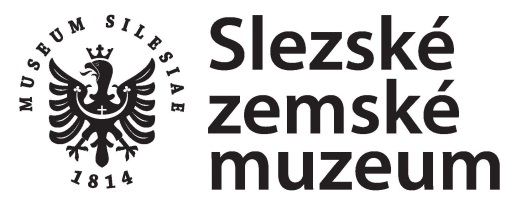 SMLOUVA o dílo SMLOUVA o dílo Stavební opravy objektu skladu Nový DvůrStavební opravy objektu skladu Nový Dvůruzavřená dle ust. § 2586 a násl. zákona č. 89/2012 Sb., občanský zákoník, ve znění pozdějších předpisů Článek I.uzavřená dle ust. § 2586 a násl. zákona č. 89/2012 Sb., občanský zákoník, ve znění pozdějších předpisů Článek I.Smluvní stranySmluvní stranyNázev: Slezské zemské muzeumSídlo:Nádražní okruh 669/31, 746 01 OpavaIČ:00100595DIČ:Není plátce DPH Zastoupeno:Mgr. Janou Horákovou, ředitelkouKontaktní osoba ve věcech technických:xxxx, vedoucí OPIdále jen „objednatel“Název:REDACH plus, s.r.o.Sídlo:Lípová 529, 747 28 ŠtěpánkoviceIČ:02201062DIČ:CZ 02201062Číslo účtu:7716080001/5500Bankovní spojení:xxxxJednající:xxxx, jednatelKontaktní osoba:xxxxdále jen „zhotovitel“ Cena bez DPH	1.060.584,85 KčDPH 21%	   222.722,82 KčCena celkem včetně DPH1.283.307,67 KčV Opavě dne: Ve Štěpánkovicích dne: ______________________________________________za objednateleMgr. Jana Horákováředitelkaza zhotoviteleRepper Martinjednatel